2023.11.19-20车工四级职业技能等级认定成绩公示 2023年11月19-20日，我校顺利开展了车工（普通车床）工种的四级职业技能等级认定工作，共有46人参加，其中33人合格，现将成绩公示如下，如有不同意见，请与我校职业技能等级评价中心联系，电话：13906296924，联系人：刘老师。公示时间为2023年11月27日至11月30日。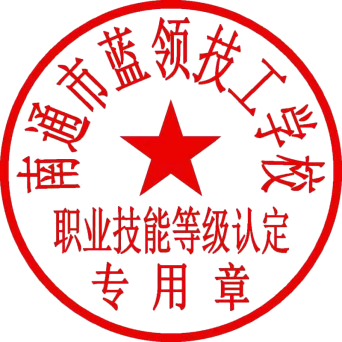 南通市蓝领技工学校职业技能等级认定中心2023年11月27日认定批次：2023-32060025-00006	                2023年  11 月 27日说明：1.理论成绩、技能成绩的合格线均为60分。2.理论、技能均合格则评价结果为合格。姓名准考证号职业职业（工种）级别理论知识考试成绩技能考核成绩李奇武3206002523111900938车工四级670王循3206002523111900939车工四级3554.5杨业3206002523111900940车工四级7274.5王传奇3206002523111900941车工四级6064.5姚俊辉3206002523111900942车工四级6357沈永超3206002523111900943车工四级5767.5龚霖枫3206002523111900944车工四级6272.5程博意3206002523111900945车工四级7468.5刘鸿锟3206002523111900946车工四级7363.5李一豪3206002523111900947车工四级6663.5周炜豪3206002523111900948车工四级490曹剑3206002523111900949车工四级5365.5祝俊杰3206002523111900950车工四级7864.5刘云徽3206002523111900951车工四级3962薛皓东3206002523111900952车工四级7377杨亚翰3206002523111900953车工四级7470.5周友朋3206002523111900954车工四级6060江林轩3206002523111900955车工四级6066秦铭骏3206002523111900956车工四级6378.5施金岑3206002523111900957车工四级350徐家锁3206002523111900958车工四级6164.5陆启航3206002523111900959车工四级4217.5宋涛3206002523111900960车工四级6065钱奇韬3206002523111900961车工四级6162吴海滨3206002523111900962车工四级8061.5赵洋3206002523111900963车工四级6987.5夏雨飞3206002523111900964车工四级6468.5张家辉3206002523111900965车工四级620吴铭泽3206002523111900966车工四级6262任欣凯3206002523111900967车工四级7080.5倪叶丰3206002523111900968车工四级6064.5李俊豪3206002523111900969车工四级7374.5万传开3206002523111900970车工四级8266.5王茂3206002523111900971车工四级6080.5李想3206002523111900972车工四级9272贺贵3206002523111900973车工四级7877周董3206002523111900974车工四级6982.5施建恩3206002523111900975车工四级9685.5刘宇翔3206002523111900976车工四级6969.5徐鹏3206002523111900977车工四级400嵇天宇3206002523111900978车工四级8668.5万帝3206002523111900979车工四级8668.5于文杰3206002523111900980车工四级370宋秦弘飛3206002523111900981车工四级500宋可乐3206002523111900982车工四级6063.5殷会轩3206002523111900983车工四级6063.5